ΘΕΜΑ:  «Ενημερωτική-επιμορφωτική συνάντηση των καθηγητών κλ. ΠΕ78-  Κοινωνικών Επιστημών ΔΔΕ Δυτ. Θεσσαλονίκης»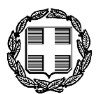 ΣΧΕΤ: 2ο ΠΕΚΕΣ Κ. Μακεδονίας- αρ. Πράξης 17/27-08-2019   Σας παρακαλώ να ενημερώσετε τους εκπαιδευτικούς κλ. Κοινωνικών Επιστημών (ΠΕ 78) που υπηρετούν στην περιοχή ευθύνης σας, για την ενημερωτική-επιμορφωτική συνάντηση που θα πραγματοποιηθεί την Παρασκευή 6-9-2019 και ώρα 10.00-12.00 στην αίθ. εκδηλώσεων του 1ου ΓΕΛ Συκεών, Επταπυργίου 150, Συκιές, με θέμα: «Διδακτική των Κοινωνικών Επιστημών-Προγραμματισμός 2019-20»Παρακαλούνται οι κ.κ Διευθυντές/ντριες να διευκολύνουν τη συμμετοχή των εκπαιδευτικών.   Η μετακίνησή τους δεν θα βαρύνει το Δημόσιο. Η Συντονίστρια Εκπαιδευτικού Έργου ΠΕ78                Π. ΜιμιλίδουΕΛΛΗΝΙΚΗ ΔΗΜΟΚΡΑΤΙΑΥΠΟΥΡΓΕΙΟ ΠΑΙΔΕΙΑΣ & ΘΡΗΣΚΕΥΜΑΤΩΝ------ΠΕΡΙΦΕΡΕΙΑΚΗ ΔΙΕΥΘΥΝΣΗ Α/ΘΜΙΑΣ & Β/ΘΜΙΑΣ ΕΚΠΑΙΔΕΥΣΗΣ ΚΕΝΤΡΙΚΗΣ ΜΑΚΕΔΟΝΙΑΣ2ο ΠΕΡΙΦΕΡΕΙΑΚΟ ΚΕΝΤΡΟ ΕΚΠΑΙΔΕΥΤΙΚΟΥ ΣΧΕΔΙΑΣΜΟΥ (ΠΕ.Κ.Ε.Σ.)------ΕΛΛΗΝΙΚΗ ΔΗΜΟΚΡΑΤΙΑΥΠΟΥΡΓΕΙΟ ΠΑΙΔΕΙΑΣ & ΘΡΗΣΚΕΥΜΑΤΩΝ------ΠΕΡΙΦΕΡΕΙΑΚΗ ΔΙΕΥΘΥΝΣΗ Α/ΘΜΙΑΣ & Β/ΘΜΙΑΣ ΕΚΠΑΙΔΕΥΣΗΣ ΚΕΝΤΡΙΚΗΣ ΜΑΚΕΔΟΝΙΑΣ2ο ΠΕΡΙΦΕΡΕΙΑΚΟ ΚΕΝΤΡΟ ΕΚΠΑΙΔΕΥΤΙΚΟΥ ΣΧΕΔΙΑΣΜΟΥ (ΠΕ.Κ.Ε.Σ.)------ΕΛΛΗΝΙΚΗ ΔΗΜΟΚΡΑΤΙΑΥΠΟΥΡΓΕΙΟ ΠΑΙΔΕΙΑΣ & ΘΡΗΣΚΕΥΜΑΤΩΝ------ΠΕΡΙΦΕΡΕΙΑΚΗ ΔΙΕΥΘΥΝΣΗ Α/ΘΜΙΑΣ & Β/ΘΜΙΑΣ ΕΚΠΑΙΔΕΥΣΗΣ ΚΕΝΤΡΙΚΗΣ ΜΑΚΕΔΟΝΙΑΣ2ο ΠΕΡΙΦΕΡΕΙΑΚΟ ΚΕΝΤΡΟ ΕΚΠΑΙΔΕΥΤΙΚΟΥ ΣΧΕΔΙΑΣΜΟΥ (ΠΕ.Κ.Ε.Σ.)------ΕΛΛΗΝΙΚΗ ΔΗΜΟΚΡΑΤΙΑΥΠΟΥΡΓΕΙΟ ΠΑΙΔΕΙΑΣ & ΘΡΗΣΚΕΥΜΑΤΩΝ------ΠΕΡΙΦΕΡΕΙΑΚΗ ΔΙΕΥΘΥΝΣΗ Α/ΘΜΙΑΣ & Β/ΘΜΙΑΣ ΕΚΠΑΙΔΕΥΣΗΣ ΚΕΝΤΡΙΚΗΣ ΜΑΚΕΔΟΝΙΑΣ2ο ΠΕΡΙΦΕΡΕΙΑΚΟ ΚΕΝΤΡΟ ΕΚΠΑΙΔΕΥΤΙΚΟΥ ΣΧΕΔΙΑΣΜΟΥ (ΠΕ.Κ.Ε.Σ.)------Σταυρούπολη,   03/09/2019ΕΛΛΗΝΙΚΗ ΔΗΜΟΚΡΑΤΙΑΥΠΟΥΡΓΕΙΟ ΠΑΙΔΕΙΑΣ & ΘΡΗΣΚΕΥΜΑΤΩΝ------ΠΕΡΙΦΕΡΕΙΑΚΗ ΔΙΕΥΘΥΝΣΗ Α/ΘΜΙΑΣ & Β/ΘΜΙΑΣ ΕΚΠΑΙΔΕΥΣΗΣ ΚΕΝΤΡΙΚΗΣ ΜΑΚΕΔΟΝΙΑΣ2ο ΠΕΡΙΦΕΡΕΙΑΚΟ ΚΕΝΤΡΟ ΕΚΠΑΙΔΕΥΤΙΚΟΥ ΣΧΕΔΙΑΣΜΟΥ (ΠΕ.Κ.Ε.Σ.)------ΕΛΛΗΝΙΚΗ ΔΗΜΟΚΡΑΤΙΑΥΠΟΥΡΓΕΙΟ ΠΑΙΔΕΙΑΣ & ΘΡΗΣΚΕΥΜΑΤΩΝ------ΠΕΡΙΦΕΡΕΙΑΚΗ ΔΙΕΥΘΥΝΣΗ Α/ΘΜΙΑΣ & Β/ΘΜΙΑΣ ΕΚΠΑΙΔΕΥΣΗΣ ΚΕΝΤΡΙΚΗΣ ΜΑΚΕΔΟΝΙΑΣ2ο ΠΕΡΙΦΕΡΕΙΑΚΟ ΚΕΝΤΡΟ ΕΚΠΑΙΔΕΥΤΙΚΟΥ ΣΧΕΔΙΑΣΜΟΥ (ΠΕ.Κ.Ε.Σ.)------Αρ. Πρωτ.:       913/03-09-2019  ΕΛΛΗΝΙΚΗ ΔΗΜΟΚΡΑΤΙΑΥΠΟΥΡΓΕΙΟ ΠΑΙΔΕΙΑΣ & ΘΡΗΣΚΕΥΜΑΤΩΝ------ΠΕΡΙΦΕΡΕΙΑΚΗ ΔΙΕΥΘΥΝΣΗ Α/ΘΜΙΑΣ & Β/ΘΜΙΑΣ ΕΚΠΑΙΔΕΥΣΗΣ ΚΕΝΤΡΙΚΗΣ ΜΑΚΕΔΟΝΙΑΣ2ο ΠΕΡΙΦΕΡΕΙΑΚΟ ΚΕΝΤΡΟ ΕΚΠΑΙΔΕΥΤΙΚΟΥ ΣΧΕΔΙΑΣΜΟΥ (ΠΕ.Κ.Ε.Σ.)------ΕΛΛΗΝΙΚΗ ΔΗΜΟΚΡΑΤΙΑΥΠΟΥΡΓΕΙΟ ΠΑΙΔΕΙΑΣ & ΘΡΗΣΚΕΥΜΑΤΩΝ------ΠΕΡΙΦΕΡΕΙΑΚΗ ΔΙΕΥΘΥΝΣΗ Α/ΘΜΙΑΣ & Β/ΘΜΙΑΣ ΕΚΠΑΙΔΕΥΣΗΣ ΚΕΝΤΡΙΚΗΣ ΜΑΚΕΔΟΝΙΑΣ2ο ΠΕΡΙΦΕΡΕΙΑΚΟ ΚΕΝΤΡΟ ΕΚΠΑΙΔΕΥΤΙΚΟΥ ΣΧΕΔΙΑΣΜΟΥ (ΠΕ.Κ.Ε.Σ.)------ΠΡΟΣ: τους/τις εκπαιδευτικούς κλ. ΠΕ78 της ΔΔΕ Δυτ. Θες/νίκης, δια των Δ/ντων, Δ/ντριών των σχολικών μονάδωνΚοιν.:  Δ/ντή ΔΔΕ Δυτικής Θεσσαλονίκης Ταχ. Δ/νση:Κολοκοτρώνη 22 56430 ΣταυρούποληΠληροφορίες:Σταμνά Χριστίνα  Τηλέφωνο:2310643065Fax:2310643056Ηλ. διεύθυνση:2pekes@kmaked.pde.sch.grΙστοσελίδα:www.kmaked.gr/2pekes